              January 2020 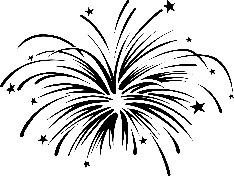 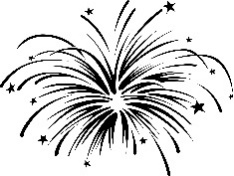               January 2020               January 2020               January 2020               January 2020               January 2020               January 2020 SundayMondayTuesdayWednesdayThursdayFridaySaturday2020-2021 Registration papers will be sent home later this month 3031SCC CLOSED1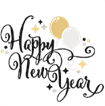 SCC CLOSED2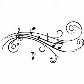 Music Class with Mrs.  Sharon  3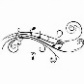 Music Class with Mrs. Sharon456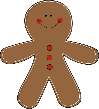 The Gingerbread Man Story This Week---78910 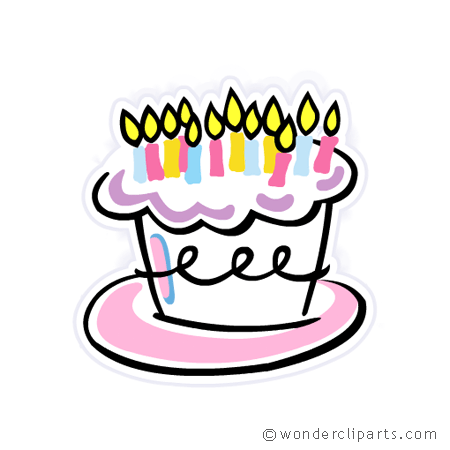 Happy BirthdayMs. Cristy!11121314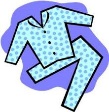 Pajama Day!If you give a pig a pancake15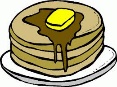 Pajama Day!If you give a pig a pancake16171819202122Pre-k Info Night 6:00-6:45pm23Kinder Info Night6:00-6:45pmHappy BirthdayMs. Lauren!  242526 27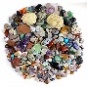 Mrs. Sharon’s Rock Presentation28Mrs. Sharon’s Rock Presentation293031ALL Current Family 2020-2021 School Year Registration  Due Next Month